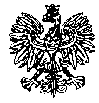 KOMENDA WOJEWÓDZKA POLICJIz siedzibą w RadomiuSekcja Zamówień Publicznych	ul. 11 Listopada 37/59, 26-600 Radomtel. 47 701 3103 		tel. 47 701 2007Radom, dnia 09.09.2022 r.L. dz. ZP – 2022/2022 				Egz. PojedynczyRTJ. 74/22WYKONAWCYWYJAŚNIENIA I ZMIANA TREŚCI SWZ NR 1dotyczy postępowania o udzielenie zamówienia prowadzonego w trybie podstawowym, na podstawie art. 275 pkt 1 ustawy z dnia 11 września 2019 r. Prawo zamówień publicznych (Dz. U. z 2021 r., poz. 1129 ze zm.) zwana dalej ustawą Pzp, w przedmiocie zamówienia: usługa społeczna: Szkolenia realizowane w ramach Projektu pt.: „Skuteczni w działaniu – współpraca służb w sytuacjach zagrożenia infrastruktury krytycznej” o nr PL/2020/PR/0080 dofinansowanego z Funduszy Bezpieczeństwa Wewnętrznego na podstawie Porozumienia finansowego nr 80/PL/2020/FBW – część II Nr sprawy 55/22	Zamawiający - Komenda Wojewódzka Policji z siedzibą w Radomiu w rozumieniu przepisów ustawy z dnia 11 września 2019r. – Prawo zamówień publicznych (Dz. U. z 2021 r., poz. 1129 ze zm.) w związku z zapytaniem, które wpłynęło od wykonawcy dokonuje na podstawie art. 284 ust. 2 ustawy wyjaśnień i zmiany treści SWZ w następującym zakresie:
Pytanie nr 1: Dotyczy: Zadania nr 8 Bezpieczeństwo systemu Microsoft Windows 10/11. Czy Zamawiający dopuszcza instrukcje do ćwiczeń w j. angielskim?Odpowiedź na pytanie nr 1: Zamawiający nie dopuszcza instrukcji w języku angielskim. Pytanie nr 2: Dotyczy: Zadania nr 8 - Nawiązując do § 5 ust. 1. czy osoba wykonująca czynności polegających na sporządzaniu dokumentacji dot. niniejszego szkolenia może to być osoba, która jest już zatrudniona w firmie, np. od kilku lat?Odpowiedź na pytanie nr 2: Obowiązek zatrudnienia, o którym mowa w § 5 ust. 1 zostanie spełniony również poprzez zatrudnienie już wcześniej, przed złożeniem przez Wykonawcę oferty na przedmiotowe zamówienie.Pytanie nr 3: Dot. zdania 8: Czy Zamawiający jako materiały szkoleniowe np. dostępne na rynku pozycje książkowe?Odpowiedź na pytanie nr 3: Zamawiający nie dopuszcza dostępnych na rynku pozycji książkowych jako materiałów szkoleniowych.Pytanie nr 4: Zwracamy się z prośbą o wydłużenie terminu realizacji zamówienia do 09.12.22r.Prośbę swą motywujemy tym, iż proces wyboru Wykonawcy i podpisania umowy trwa dość długo i bez dodatkowych wezwań do wyjaśnień zakończy się nie wcześniej niż pod koniec września, co daje bardzo mało czasu Wykonawcy na realizację zamówienia.Odpowiedź na pytanie nr 4: Zamawiający nie przedłuża terminu realizacji zamówienia. Zgodnie z dokumentacją postepowania „Wykonawca zobowiązany jest zrealizować przedmiot zamówienia w terminie do 05.11.2022 roku.”W związku z udzielonymi odpowiedziami Zamawiający ulegają zmianie następujące zapisy treści SWZ: Rozdział X. Termin związania ofertą ust. 1 otrzymuje brzmienie: 1. Wykonawca jest związany ofertą od dnia upływu terminu składania ofert, przy czym pierwszym dniem terminu związania ofertą jest dzień, w którym upływa termin składania ofert do dnia 13.10.2022 r.Rozdział XIV. Sposób oraz termin składania ofert ust. 8 otrzymuje brzmienie: 8. Ofertę wraz z wymaganymi załącznikami należy złożyć w terminie do dnia 14.09.2022 r. do godziny 10:00.Rozdział XV. Termin otwarcia ofert ust. 1 otrzymuje brzmienie: 1. Otwarcie ofert nastąpi w dniu 14.09.2022r. o godzinie 10:05 za pośrednictwem Platformy.Z poważaniemKierownikSekcji Zamówień PublicznychKWP zs. w RadomiuJustyna KowalskaWyk. egz. poj.Opr. Monika JędrysWyjaśnienia oraz zmiana treści SWZ opublikowano na stronie https://platformazakupowa.pl/pn/kwp_radom w dniu 09.09.2022 r.